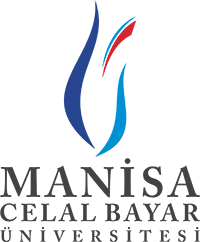 MMK 1102- Sosyal Sorumluluk Dersi2021-2022 Güz DönemiProje Sonuç RaporuMANİSA CELAL BAYAR ÜNİVERSİTESİ MANİSA TEKNİK BİLİMLER MESLEK YÜKSEKOKULU MRK 2101 SOSYAL SORUMLULUK DERSİ PROJE SONUÇ RAPORU MANİSA CELAL BAYAR ÜNİVERSİTESİ MANİSA TEKNİK BİLİMLER MESLEK YÜKSEKOKULU MRK 2101 SOSYAL SORUMLULUK DERSİ PROJE SONUÇ RAPORU MANİSA CELAL BAYAR ÜNİVERSİTESİ MANİSA TEKNİK BİLİMLER MESLEK YÜKSEKOKULU MRK 2101 SOSYAL SORUMLULUK DERSİ PROJE SONUÇ RAPORU MANİSA CELAL BAYAR ÜNİVERSİTESİ MANİSA TEKNİK BİLİMLER MESLEK YÜKSEKOKULU MRK 2101 SOSYAL SORUMLULUK DERSİ PROJE SONUÇ RAPORU MANİSA CELAL BAYAR ÜNİVERSİTESİ MANİSA TEKNİK BİLİMLER MESLEK YÜKSEKOKULU MRK 2101 SOSYAL SORUMLULUK DERSİ PROJE SONUÇ RAPORU MANİSA CELAL BAYAR ÜNİVERSİTESİ MANİSA TEKNİK BİLİMLER MESLEK YÜKSEKOKULU MRK 2101 SOSYAL SORUMLULUK DERSİ PROJE SONUÇ RAPORU MANİSA CELAL BAYAR ÜNİVERSİTESİ MANİSA TEKNİK BİLİMLER MESLEK YÜKSEKOKULU MRK 2101 SOSYAL SORUMLULUK DERSİ PROJE SONUÇ RAPORU 1. AÇIKLAMALAR 1. AÇIKLAMALAR 1. AÇIKLAMALAR 1. AÇIKLAMALAR 1. AÇIKLAMALAR 1. AÇIKLAMALAR 1. AÇIKLAMALAR Projenin Adı        Proje Yürütücüsü Kurum Bilgileri Proje Yürütücüsü Kurum Bilgileri Proje Yürütücüsü Kurum Bilgileri Proje Yürütücüsü Kurum Bilgileri Proje Yürütücüsü Kurum Bilgileri Proje Yürütücüsü Kurum Bilgileri Proje Yürütücüsü Kurum Bilgileri Birim Bölüm adını yazın, Program Adını yazın, Birinci Öğretim mi? İkinci Öğretim mi? yazınBölüm adını yazın, Program Adını yazın, Birinci Öğretim mi? İkinci Öğretim mi? yazınBölüm adını yazın, Program Adını yazın, Birinci Öğretim mi? İkinci Öğretim mi? yazınBölüm adını yazın, Program Adını yazın, Birinci Öğretim mi? İkinci Öğretim mi? yazınBölüm adını yazın, Program Adını yazın, Birinci Öğretim mi? İkinci Öğretim mi? yazınBölüm adını yazın, Program Adını yazın, Birinci Öğretim mi? İkinci Öğretim mi? yazınBilgilerinizAd SoyadProgram AdıE-posta adresiTelefon numarasıTelefon numarasıİmzaBilgilerinizProje DanışmanıDersin öğretim üyesinin ünvanı adı soyadıDersin öğretim üyesinin ünvanı adı soyadıDersin öğretim üyesinin ünvanı adı soyadıDersin öğretim üyesinin ünvanı adı soyadıProje Danışmanı İmzasıProje Danışmanı İmzasıProjeye Katkı Sağlayan Kurum / Kuruluşlar 1- Projenizi gerçekleştirirken madde destek aldığınız kurum, kuruluş veya kişiler var ise buraya maddeler halinde yazınız. Yok ise boş bırakınız.2- 3- 4- 2. FAALİYETLERİN DEĞERLENDİRİLMESİ 2. FAALİYETLERİN DEĞERLENDİRİLMESİ 2. FAALİYETLERİN DEĞERLENDİRİLMESİ 2.1.Proje Özeti 2.1.Proje Özeti 2.1.Proje Özeti AŞAĞIDAKİ TÜM SORULARIN YANITLARINI BU ALANA BİR PARAGRAF ŞEKLİNDE YAZINIZ. Proje ile ne amaçladınız? Neden bu projeyi seçtiniz? Proje kapsamında nasıl bir planlama yaptınız? Projenizin uygulama süreci nasıl gerçekleşti?Projenizden elde ettiğiniz sonuçlar nelerdir? AŞAĞIDAKİ TÜM SORULARIN YANITLARINI BU ALANA BİR PARAGRAF ŞEKLİNDE YAZINIZ. Proje ile ne amaçladınız? Neden bu projeyi seçtiniz? Proje kapsamında nasıl bir planlama yaptınız? Projenizin uygulama süreci nasıl gerçekleşti?Projenizden elde ettiğiniz sonuçlar nelerdir? AŞAĞIDAKİ TÜM SORULARIN YANITLARINI BU ALANA BİR PARAGRAF ŞEKLİNDE YAZINIZ. Proje ile ne amaçladınız? Neden bu projeyi seçtiniz? Proje kapsamında nasıl bir planlama yaptınız? Projenizin uygulama süreci nasıl gerçekleşti?Projenizden elde ettiğiniz sonuçlar nelerdir? 2.2.Gerçekleştirilen Faaliyetler Önceki derslerde not ettiğiniz tarihlere göre yaptığınız tüm işlemleri maddeler halinde ve tarih belirterek yazınız. Yani proje için araştırma yapmaya başladığınız andan proje sonuç raporunu tamamladığınız ana kadar geçen sürede tarih belirterek tüm faaliyetlerinizi yazınız. Faaliyetleri sadece başlık şeklinde kısaca yazınız.2.2.Gerçekleştirilen Faaliyetler Önceki derslerde not ettiğiniz tarihlere göre yaptığınız tüm işlemleri maddeler halinde ve tarih belirterek yazınız. Yani proje için araştırma yapmaya başladığınız andan proje sonuç raporunu tamamladığınız ana kadar geçen sürede tarih belirterek tüm faaliyetlerinizi yazınız. Faaliyetleri sadece başlık şeklinde kısaca yazınız.2.2.Gerçekleştirilen Faaliyetler Önceki derslerde not ettiğiniz tarihlere göre yaptığınız tüm işlemleri maddeler halinde ve tarih belirterek yazınız. Yani proje için araştırma yapmaya başladığınız andan proje sonuç raporunu tamamladığınız ana kadar geçen sürede tarih belirterek tüm faaliyetlerinizi yazınız. Faaliyetleri sadece başlık şeklinde kısaca yazınız.Sıra NoTarih AralığıFaaliyet1234567Projenin Hedef Kitlesi Projenin Hedef Kitlesi Projede Yer Alan Hedef Grup(lar)Bir hedef grubunuz da olabilir, birden fazla da olabilir. Ona göre maddeler halinde yazınız.Yaş Aralığı, Özelliği ve benzeri bilgileriProjeniz için gerekli olan bilgiyi yazınız.1- 2- 3- 4- 5- 6- 7- 3. FAALİYETLERİN DETAYLANDIRILMASI 3. FAALİYETLERİN DETAYLANDIRILMASI 3. FAALİYETLERİN DETAYLANDIRILMASI 3. FAALİYETLERİN DETAYLANDIRILMASI Aşağıdaki bölümde bir önceki bölümde başlık halinde yazdığınız faaliyetleri detaylı bir şekilde yazınız. Uygulamalı olan tüm faaliyetler için resim-fotoğraf-görsel ekleyiniz. Eğer elinizde video varsa, o videodan ekran görüntüsü alarak ekleyiniz. Projenin her aşamasında grup üyelerinin tamamı görev almalıdır. Yani örneğin bir grup üyesi sadece proje önerisinin hazırlanmasında görev almış ve başka bir işlem yapmamışsa, bir sorun var demektir ve proje sonucunda grubun genel olarak alacağı en yüksek puan 70 olabilecektir. Dolayısıyla tüm grup üyeleri projede eşit bir şekilde görev almalı ve gerektiğinde hesap verebilmelidir.YÜZÜNÜZÜN VE YAPTIĞINIZ SOSYAL SORUMLULUK FAALİYETİNİN BİRLİKTE GÖRÜNDÜĞÜ FARKLI AÇILARDAN ÇEKİLMİŞ EN AZ İKİ FOTOĞRAF EKLEMEK ZORUNDASINIZ. FOTOĞRAF EKLEMEMENİZ HALİNDE SINAVDAN BAŞARISIZ OLACAKSINIZ.Aşağıdaki bölümde bir önceki bölümde başlık halinde yazdığınız faaliyetleri detaylı bir şekilde yazınız. Uygulamalı olan tüm faaliyetler için resim-fotoğraf-görsel ekleyiniz. Eğer elinizde video varsa, o videodan ekran görüntüsü alarak ekleyiniz. Projenin her aşamasında grup üyelerinin tamamı görev almalıdır. Yani örneğin bir grup üyesi sadece proje önerisinin hazırlanmasında görev almış ve başka bir işlem yapmamışsa, bir sorun var demektir ve proje sonucunda grubun genel olarak alacağı en yüksek puan 70 olabilecektir. Dolayısıyla tüm grup üyeleri projede eşit bir şekilde görev almalı ve gerektiğinde hesap verebilmelidir.YÜZÜNÜZÜN VE YAPTIĞINIZ SOSYAL SORUMLULUK FAALİYETİNİN BİRLİKTE GÖRÜNDÜĞÜ FARKLI AÇILARDAN ÇEKİLMİŞ EN AZ İKİ FOTOĞRAF EKLEMEK ZORUNDASINIZ. FOTOĞRAF EKLEMEMENİZ HALİNDE SINAVDAN BAŞARISIZ OLACAKSINIZ.Aşağıdaki bölümde bir önceki bölümde başlık halinde yazdığınız faaliyetleri detaylı bir şekilde yazınız. Uygulamalı olan tüm faaliyetler için resim-fotoğraf-görsel ekleyiniz. Eğer elinizde video varsa, o videodan ekran görüntüsü alarak ekleyiniz. Projenin her aşamasında grup üyelerinin tamamı görev almalıdır. Yani örneğin bir grup üyesi sadece proje önerisinin hazırlanmasında görev almış ve başka bir işlem yapmamışsa, bir sorun var demektir ve proje sonucunda grubun genel olarak alacağı en yüksek puan 70 olabilecektir. Dolayısıyla tüm grup üyeleri projede eşit bir şekilde görev almalı ve gerektiğinde hesap verebilmelidir.YÜZÜNÜZÜN VE YAPTIĞINIZ SOSYAL SORUMLULUK FAALİYETİNİN BİRLİKTE GÖRÜNDÜĞÜ FARKLI AÇILARDAN ÇEKİLMİŞ EN AZ İKİ FOTOĞRAF EKLEMEK ZORUNDASINIZ. FOTOĞRAF EKLEMEMENİZ HALİNDE SINAVDAN BAŞARISIZ OLACAKSINIZ.Aşağıdaki bölümde bir önceki bölümde başlık halinde yazdığınız faaliyetleri detaylı bir şekilde yazınız. Uygulamalı olan tüm faaliyetler için resim-fotoğraf-görsel ekleyiniz. Eğer elinizde video varsa, o videodan ekran görüntüsü alarak ekleyiniz. Projenin her aşamasında grup üyelerinin tamamı görev almalıdır. Yani örneğin bir grup üyesi sadece proje önerisinin hazırlanmasında görev almış ve başka bir işlem yapmamışsa, bir sorun var demektir ve proje sonucunda grubun genel olarak alacağı en yüksek puan 70 olabilecektir. Dolayısıyla tüm grup üyeleri projede eşit bir şekilde görev almalı ve gerektiğinde hesap verebilmelidir.YÜZÜNÜZÜN VE YAPTIĞINIZ SOSYAL SORUMLULUK FAALİYETİNİN BİRLİKTE GÖRÜNDÜĞÜ FARKLI AÇILARDAN ÇEKİLMİŞ EN AZ İKİ FOTOĞRAF EKLEMEK ZORUNDASINIZ. FOTOĞRAF EKLEMEMENİZ HALİNDE SINAVDAN BAŞARISIZ OLACAKSINIZ.3.1. Faaliyetlerin Detaylı Açıklanması (Gerektiği kadar alanı kullanınız. İhtiyaç olursa yeni alan açabilirsiniz.)3.1. Faaliyetlerin Detaylı Açıklanması (Gerektiği kadar alanı kullanınız. İhtiyaç olursa yeni alan açabilirsiniz.)3.1. Faaliyetlerin Detaylı Açıklanması (Gerektiği kadar alanı kullanınız. İhtiyaç olursa yeni alan açabilirsiniz.)3.1. Faaliyetlerin Detaylı Açıklanması (Gerektiği kadar alanı kullanınız. İhtiyaç olursa yeni alan açabilirsiniz.)1Faaliyet 1 Başlığını Buraya YazınızFaaliyet 1 Başlığını Buraya YazınızFaaliyetin tarihini veya tarih aralığını buraya yazınız.2Faaliyet 2 Başlığını Buraya YazınızFaaliyet 2 Başlığını Buraya YazınızFaaliyetin tarihini veya tarih aralığını buraya yazınız.3Faaliyet 3 Başlığını Buraya YazınızFaaliyet 3 Başlığını Buraya YazınızFaaliyetin tarihini veya tarih aralığını buraya yazınız.4Faaliyet 4 Başlığını Buraya YazınızFaaliyet 4 Başlığını Buraya YazınızFaaliyetin tarihini veya tarih aralığını buraya yazınız.5Faaliyet 5 Başlığını Buraya YazınızFaaliyet 5 Başlığını Buraya YazınızFaaliyetin tarihini veya tarih aralığını buraya yazınız.6Faaliyet 6 Başlığını Buraya YazınızFaaliyet 6 Başlığını Buraya YazınızFaaliyetin tarihini veya tarih aralığını buraya yazınız.7Faaliyet 7 Başlığını Buraya YazınızFaaliyet 7 Başlığını Buraya YazınızFaaliyetin tarihini veya tarih aralığını buraya yazınız.8Faaliyet 8 Başlığını Buraya YazınızFaaliyet 8 Başlığını Buraya YazınızFaaliyetin tarihini veya tarih aralığını buraya yazınız.9Faaliyet 9 Başlığını Buraya YazınızFaaliyet 9 Başlığını Buraya YazınızFaaliyetin tarihini veya tarih aralığını buraya yazınız.10Faaliyet 10 Başlığını Buraya YazınızFaaliyet 10 Başlığını Buraya YazınızFaaliyetin tarihini veya tarih aralığını buraya yazınız.11Faaliyet 11 Başlığını Buraya YazınızFaaliyet 11 Başlığını Buraya YazınızFaaliyetin tarihini veya tarih aralığını buraya yazınız.12Faaliyet 12 Başlığını Buraya YazınızFaaliyet 12 Başlığını Buraya YazınızFaaliyetin tarihini veya tarih aralığını buraya yazınız.13Faaliyet 13 Başlığını Buraya YazınızFaaliyet 13 Başlığını Buraya YazınızFaaliyetin tarihini veya tarih aralığını buraya yazınız.14Faaliyet 14 Başlığını Buraya YazınızFaaliyet 14 Başlığını Buraya YazınızFaaliyetin tarihini veya tarih aralığını buraya yazınız.15Faaliyet 15 Başlığını Buraya YazınızFaaliyet 15 Başlığını Buraya YazınızFaaliyetin tarihini veya tarih aralığını buraya yazınız.3.2.Elde Edilen Sonuçlar 3.2.Elde Edilen Sonuçlar 3.2.Elde Edilen Sonuçlar 3.2.Elde Edilen Sonuçlar Proje neticesinde ulaştığınız sonuçları buraya yazınız. Tüm detayıyla sonuçları yazmanız gerekmektedir.Proje neticesinde ulaştığınız sonuçları buraya yazınız. Tüm detayıyla sonuçları yazmanız gerekmektedir.Proje neticesinde ulaştığınız sonuçları buraya yazınız. Tüm detayıyla sonuçları yazmanız gerekmektedir.Proje neticesinde ulaştığınız sonuçları buraya yazınız. Tüm detayıyla sonuçları yazmanız gerekmektedir.3.3.Grup Üyelerinin Kişisel Kazanımları 3.3.Grup Üyelerinin Kişisel Kazanımları 3.3.Grup Üyelerinin Kişisel Kazanımları 3.3.Grup Üyelerinin Kişisel Kazanımları Gerçekleştirdiğiniz sosyal sorumluluk projesi kapsamında edindikleri deneyimi ve ulaştıkları kazanımları buraya yazmalıdır.Gerçekleştirdiğiniz sosyal sorumluluk projesi kapsamında edindikleri deneyimi ve ulaştıkları kazanımları buraya yazmalıdır.Gerçekleştirdiğiniz sosyal sorumluluk projesi kapsamında edindikleri deneyimi ve ulaştıkları kazanımları buraya yazmalıdır.Gerçekleştirdiğiniz sosyal sorumluluk projesi kapsamında edindikleri deneyimi ve ulaştıkları kazanımları buraya yazmalıdır.Adı soyadıAdı soyadıGerçekleştirdiğiniz sosyal sorumluluk projesi kapsamında edindiğiniz deneyimi ve ulaştığınız kazanımları buraya yazınız.Gerçekleştirdiğiniz sosyal sorumluluk projesi kapsamında edindiğiniz deneyimi ve ulaştığınız kazanımları buraya yazınız.4. PROJE BÜTÇESİ Proje kapsamında maddi harcama yapıldıysa, yapılan tüm harcamalar madde madde detaylı bir şekilde yazılmalıdır. Herhangi bir harcama yok ise boş bırakınız.4. PROJE BÜTÇESİ Proje kapsamında maddi harcama yapıldıysa, yapılan tüm harcamalar madde madde detaylı bir şekilde yazılmalıdır. Herhangi bir harcama yok ise boş bırakınız.4. PROJE BÜTÇESİ Proje kapsamında maddi harcama yapıldıysa, yapılan tüm harcamalar madde madde detaylı bir şekilde yazılmalıdır. Herhangi bir harcama yok ise boş bırakınız.4. PROJE BÜTÇESİ Proje kapsamında maddi harcama yapıldıysa, yapılan tüm harcamalar madde madde detaylı bir şekilde yazılmalıdır. Herhangi bir harcama yok ise boş bırakınız.Gereksinimler Miktar Toplam Maliyeti Toplam Maliyetin Nasıl Karşılandığını YazınızGenel Toplam 